Allegato 4Provincia di Benevento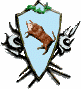                     SERVIZIO STAFF APPALTI E CONTRATTI –ASSISTENZA AMMINISTRATIVA EELL – SUAPROCEDURA APERTA APPALTO INTEGRATO PER AFFIDAMENTO DELLA PROGETTAZIONE DEFINITIVA, PROGETTAZIONE ESECUTIVA ED ESECUZIONE DEI LAVORI DI “REALIZZAZIONE DELLA NUOVA PALESTRA DEL COMPLESSO I.T.I. G.B.LUCARELLI DI BENEVENTO MEDIANTE INTERVENTO DI DEMOLIZIONE E RICOSTRUZIONE” SULLA BASE DEL PROGETTO DI FATTIBILITÀ TECNICA ED ECONOMICA, (finanziati con Decreto del  Ministero Istruzione e del Merito del 7 dicembre 2022 n. 320 nell’ambito del Piano Nazionale di ripresa e resilienza:  Missione 4 – Componente 1 – Investimento 3.3 “Piano di messa in sicurezza e riqualificazione dell’edilizia scolastica” per l’importo di €800.000,00 e Fondi di bilancio per €. 160.000,00 per un importo complessivo pari ad €960.000,00.)CUP I86F22000020006CIG A00650B2F2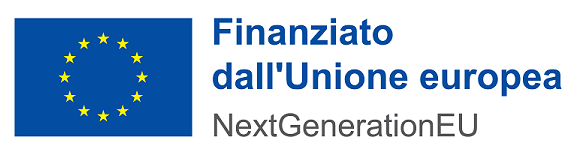 OFFERTA TEMPO – OFFERTA ECONOMICAIl sottoscritto _____________________________________nato  il ____________ a ________________________ (Prov. ____) Stato ____________________ in qualità di ___________________________________________________ (eventualmente)  giusta procura generale/speciale n. ______________________ del ___________________________autorizzato a rappresentare legalmente  l'impresa/società  ___________________________ forma giuridica (______________) con sede legale in __________________________________________ C.A.P. ____________, Via /Piazza ___________________________________________________ n. C.F. n°. ______________________________ P.I. n°. ________________________________________Relativamente alla gara in oggetto DICHIARADI OFFRIRE I SEGUENTI RIBASSI : Ribasso unico percentuale sull’importo posto a base di gara inerente la realizzazione dei lavori e la progettazione di cui trattasi :_______________________%(indicazione in cifre)_____________________________________ percento (indicazione in lettere);Ribasso unico percentuale sul tempo di esecuzione dei lavori:____________%(indicazione in cifre) _________________________ (indicazione in lettere) rispetto agli 220 giorni posti a base di gara;Ribasso unico percentuale sul tempo per l’elaborazione della progettazione definitiva ed esecutiva:____________%(indicazione in cifre) _________________________ (indicazione in lettere) rispetto ai 75 giorni complessivi fissati dal capitolato del progetto posto a base di gara.  E CONTESTUALMENTE DICHIARA CHE l’importo dei costi aziendali relativi alla salute ed alla sicurezza sui luoghi di lavoro (cd “oneri “aziendali”) di cui all’art. 108, comma 9, del D.Lgs. n° 36/2023 e s.m.i. è pari a: euro __________________________ (indicazione in cifre) ________________________________________________(indicazione in lettere)__________________________ e sono già compresi nell’importo offerto; la stima dei costi della manodopera, ai sensi dell’art. 108, comma 9 del D.Lgs. n° 36/2023 e s.m.i. è pari a: euro __________________________ (indicazione in cifre) ________________________________________ (indicazione in lettere)__________________________ e sono già compresi nell’importo offerto; l’offerta economica è omnicomprensiva degli oneri derivanti dal contenuto della progettazione definitiva ed esecutiva, compreso le eventuali richieste di modifica/integrazione che dovessero essere richieste dagli Enti competenti al rilascio dei pareri/nullaosta necessari alla realizzazione dell’opera;l’offerta, composta dall’ ”Offerta tecnica” e dall’ “Offerta economica”, è valida per n. 180 (centoottanta) giorni dal termine ultimo per la presentazione dell’offerta;In caso di discordanza tra quanto riportato in cifre e quanto riportato in lettere prevale quanto riportato in lettere.Firmato digitalmente………………………………………………….